VPA Student Growth Plan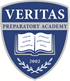 Student Name: _________________________________  Grade/Section: _____Using your notes from your Self-Reflection and your teachers' feedback, answer the following questions about your performance this quarter in the boxes below:Do you need help from your parents to achieve your goal?   No____	Yes____If so, how can they help? __________________________________________________Do you need help from your teachers to achieve your goal?   No____	Yes____If so, how can they help? __________________________________________________Guidance for Completing the Student Growth PlanNotes on the Goal:It is vital that the student embrace the achievement of the goal.  The goal should not be to get better grades. This is a desirable outcome, but is not focused on growth in the habits that make for a successful student.  The goal should be focused on the practices and habits that make for the successful student.The goal may pertain to one subject area or apply to student behavior across subjects.The attainment of the goal should logically result in significant growth for the student.  The goal may be the establishment of a specific habit or the culmination of behaviors which result in a specific outcome.  It may be directly observable, or specifically measureable, or not.   If not, there should be some indirect means to know of its attainment.  The goal should be reasonably attainable given the current capacities of the student.  For some students the stretch goal is best.  For others, an easily achievable goal is better to build confidence and momentum.  The goal should be achievable by the end of the school year or sooner.  We humbly ask that parents and students remain open to teacher suggestions regarding the size and scope of the goal during the conference discussion.Notes on the plan for achieving the goal:It is vital that the student have a primary role in developing the plan.  Any coercion, however well intentioned, will likely undermine the aim to cultivate independent, life-long learners.Identify the habits necessary to support this goal.  Consider that some behavior changes may be gradual while other changes can be immediate but need to be sustained.  Identify supports and checks that are necessary to give feedback.Notes on outcome(s) that will indicate goal attainment:Generally, completing steps in the plan indicates progress.  At the same time it is important that the steps make a difference so it is valuable to look for differences in performance and/or how a student feels about the work or their joy in the learning process.  Since our aim is for students to love learning, joy is an experience they should have on the journey.In many cases the indications of progress will be clearly visible in the work produced by the student.  In other cases, indications may be visible only at home in the habits related to study or homework.Progress on a goal like “conquering procrastination” may not be so visible to the parent or teacher of an upperclassman without the student’s assistance.  The student, however, may behave differently in several observable ways as well as feel differently about work as they near the due date.  The following might be an example of indicators of goal attainment with respect to conquering procrastination:Planner notes indicating self-imposed due dates for portions of a projectCompletion of small portions of a project over time rather than big chunks of time near the due dateMeetings with the teacher early on in the project when questions arise as the student tackles various difficultiesA feeling of calm as the deadline approaches because the student knows he/she will be done on time and with a solid effortThe graded outcome may be an improved grade, but it will more likely result in a better quality or more enjoyable experience for the studentWhat were your strengths?What were your weaknesses?What is your learning goal for the next semester?  In what way do you want to grow/improve?  Write one specific goal.  (See additional guidance on back.)List three specific things (Action Steps) you can do to help achieve your goal.  (See Action Menu on VPA website for examples or ideas.)